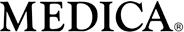 External Delegate Referral Request FormService AuthorizationComments:      © 2020 Medica. Medica®, and Medica DUAL Solution® are registered service marks of Medica Health Plans. “Medica” refers to the family of health services companies that includes Medica Health Plans, Medica Community Health Plan, Medica Insurance Company, Medica Self‐Insured, MMSI, Inc. d/b/a Medica Health Plan Solutions, Medica Health Management, LLC and the Medica Foundation.Care Coordinator:      Organization:      Phone Number:      Care Coordinator Email:      Member Name:      Member DOB:      Member Medica ID Number:      Member Product:      Member Primary Care Physician:      Clinic Name/Address:      Personal Care Assistance (PCA) directionsPCA Decrease:Did the member choose other services/supports as an alternative to assessed units/hours of the completed PCA Assessment by initialing #2 in Section 5 on Page 6 of the Supplemental Waiver PCA Assessment and service plan? Yes   No NOTE: If member did not choose reduction to fit within EW budget, CC must begin DTR process   PCA Increase:Did PCA units increase by 8 or more units per day from previous authorization? Yes   No The current PCA assessment must accompany referral request.  Service Description/ CodeServicing Provider Name, Address Phone and FaxTax ID (if known)Units(hrs/days/wks/mths)CostStart DateEnd Date